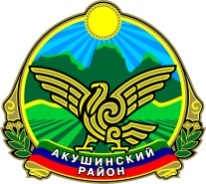 МУНИЦИПАЛЬНОЕ КАЗЕННОЕ ОБЩЕОБРАЗОВАТЕЛЬНОЕ УЧРЕЖДЕНИЕ «ГИНТИНСКАЯ СРЕДНЯЯ ОБЩЕОБРАЗОВАТЕЛЬНАЯ ШКОЛА» с. ГИНТАМУНИЦИПАЛЬНОГО ОБРАЗОВАНИЯ «АКУШИНСКИЙ РАЙОН»РЕСПУБЛИКИ ДАГЕСТАНс. Гинта                                      ginta-sosh@mail.ru                             Фотоотчет о проведении декады профилактических мероприятий, приуроченных к Всемирному дню борьбы со СПИДом (1 декабря)                                         Дата проведения: с 26 ноября по 3 декабря  2020г.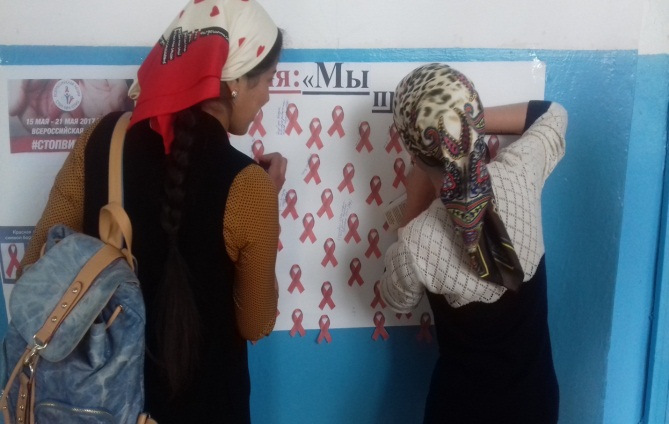 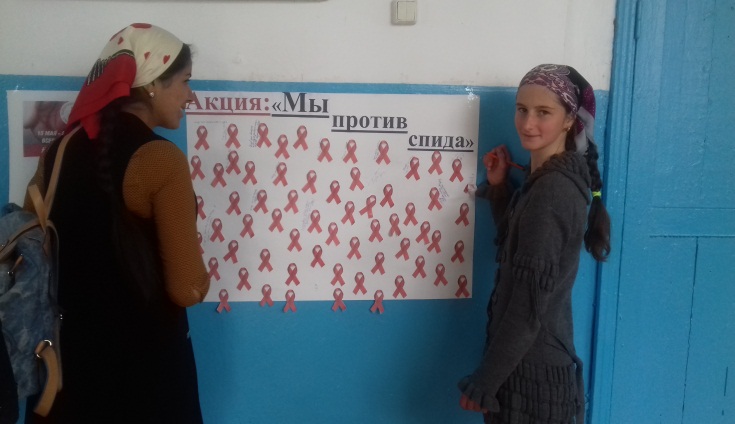 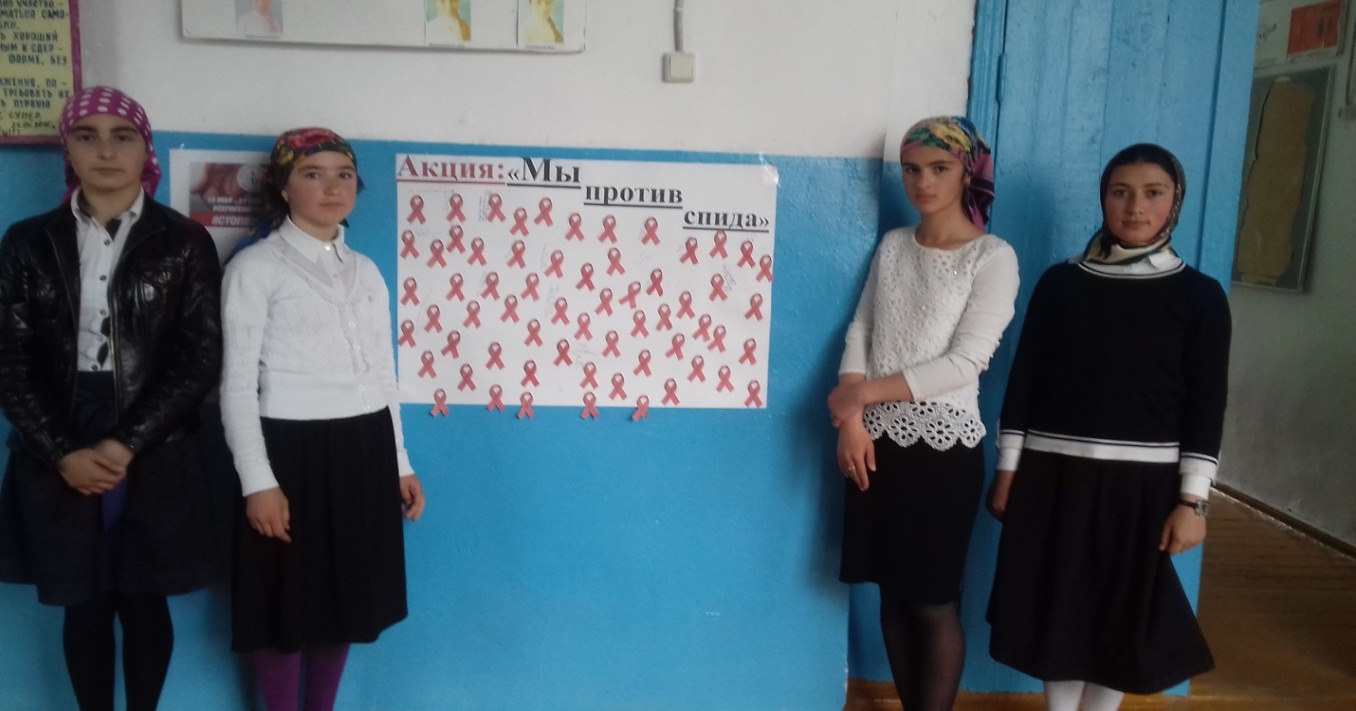 Открытый урок по биологии на тему: » Механизмы, пути передачи ВИЧ и их профилактика» в 8-11кл. (учительница по биологии, Магомедова Х.А.)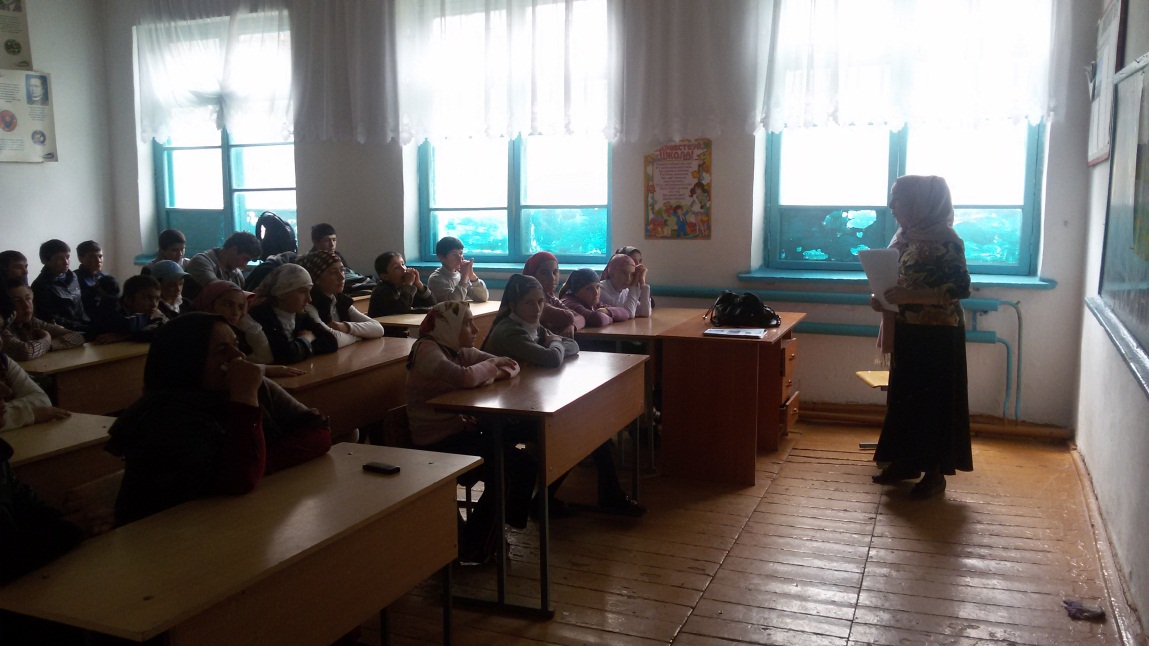 Соревнование по  волейболу среди учащихся 9-11кл.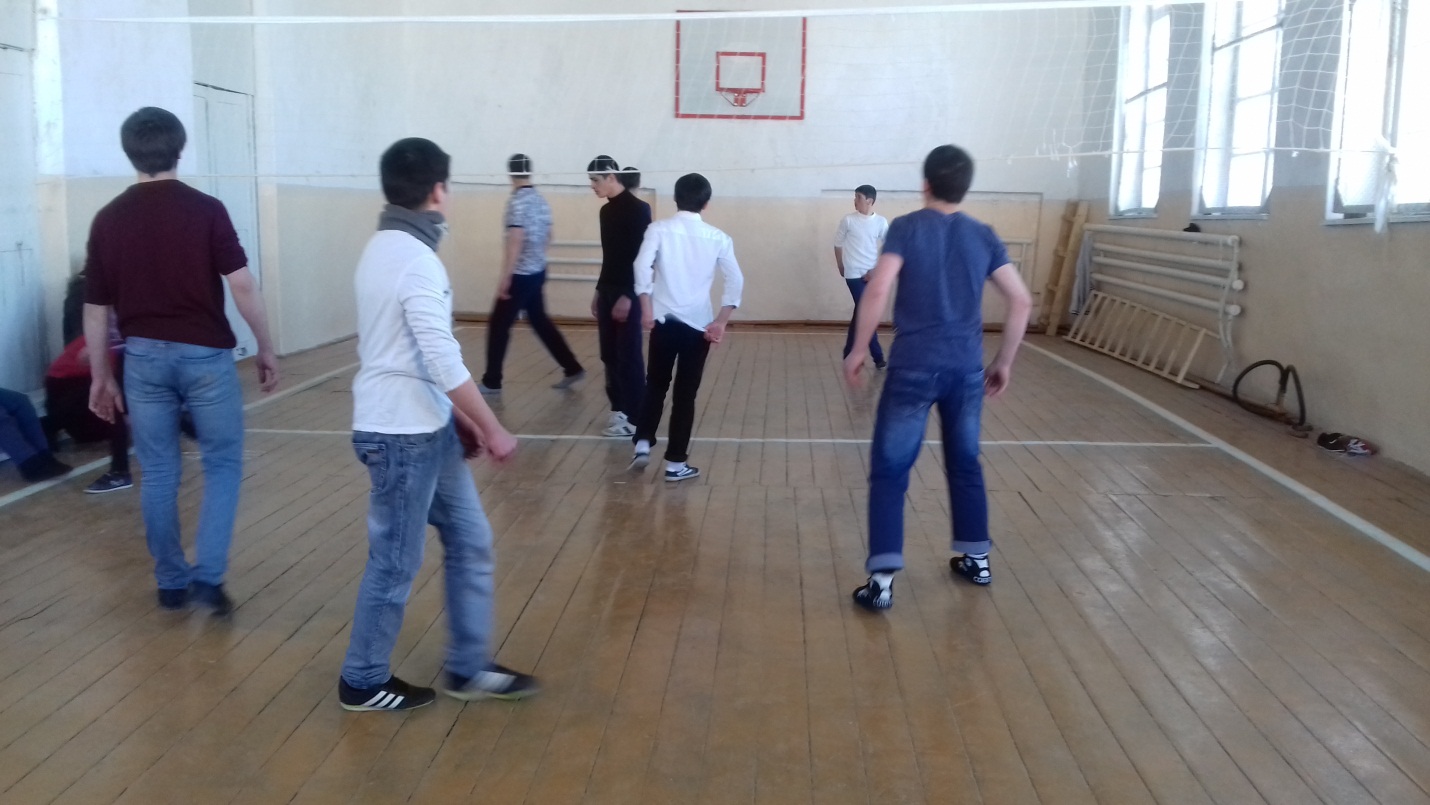 